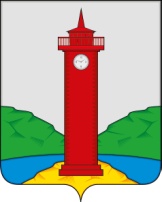 АДМИНИСТРАЦИЯ СЕЛЬСКОГО ПОСЕЛЕНИЯ КУРУМОЧМУНИЦИПАЛЬНОГО РАЙОНА ВОЛЖСКИЙ САМАРСКОЙ ОБЛАСТИПОСТАНОВЛЕНИЕОт  25 декабря 2020 года № 350О подготовке документации по планировке и межеванию территории в жилом квартале (кадастровый квартал 63:26:1806002) в границах улицы Ново-Вокзальная ж/д станции Курумоч Волжского района Самарской областиРассмотрев предложение МБУ «Сельское поселение Курумоч» муниципального района Волжский Самарской области вх. № 1363/02-01-15  от 16.12.2020 г. о подготовке проекта планировки территории и проекта межевания территории, в соответствии со статьей 45 и 46 Градостроительного кодекса Российской Федерации, руководствуясь Уставом сельского поселения Курумоч муниципального района Волжский Самарской области, решением Собрания представителей сельского поселения Курумоч муниципального района Волжский Самарской области от 19 декабря 2019 г. «Об одобрении проекта соглашения о передаче осуществления части полномочий по решению вопросов местного значения в сфере градостроительной деятельности от органов местного самоуправления поселения муниципального района Волжский Самарской области органам местного самоуправления муниципального района Волжский Самарской области на 2020 год», ПОСТАНОВЛЯЮ:1.  Разрешить подготовить проект планировки территории с проектом межевания территории в его составе в жилом квартале (кадастровый квартал 63:26:1806002) в границах улицы Ново-Вокзальная ж/д станции Курумоч Волжского района Самарской области (далее – проект планировки и межевания территории), за счет собственных средств,  в срок – не более 6 месяцев со дня вступления в силу настоящего Постановления.2.  В указанный в пункте 1 настоящего Постановления срок МБУ «Сельское поселение Курумоч» муниципального района Волжский Самарской области обеспечить представление в Администрацию муниципального района Волжский Самарской области подготовленный проект планировки и межевания территории для осуществления проверки на соответствие требованиям, установленным частью 10 статьи 45 Градостроительного кодекса Российской Федерации.3.  Границы территории, в отношении которой осуществляется подготовка проекта планировки и межевания территории, определяются согласно приложению к настоящему Постановлению.4.  Установить срок подачи физическими и (или) юридическими лицами предложений, касающихся порядка, сроков подготовки и содержания проекта планировки и проекта межевания территории – в течение 15 (пятнадцати) дней со дня официального опубликования настоящего Постановления.5.  Официально опубликовать настоящее Постановление в ежемесячном информационном вестнике «Вести сельского поселения Курумоч» и на официальном сайте Администрации сельского поселения Курумоч: http://sp-kurumoch.ru.6.  Настоящее Постановление вступает в силу со дня его официального опубликования.Глава сельского поселения Курумочмуниципального района ВолжскийСамарской области							И.В. Елизаров3021917 